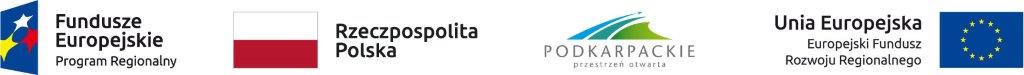 „Społem” Powszechna Spółdzielnia Spożywców w Stalowej Woli ul. Dmowskiego 10, 37-450 Stalowa Wola		Załącznik nr 3Nazwa wykonawcy/ców: .......................................................................................Adres wykonawcy/ców: ........................................................................................WYKAZ ROBÓTPrzystępując do udziału w postępowaniu o udzielenie zamówienia publicznego na zadanie pn. Dostawa i montaż elektrowni fotowoltaicznych na obiektach należących do „Społem” Powszechnej Spółdzielni Spożywców w Stalowej Woli” na potwierdzenie warunku udziału w postępowaniu 
w zakresie wiedzy i doświadczenie przedstawiam/my wykaz zrealizowanych w okresie ostatnich pięciu lat przed upływem terminu składania ofert a jeżeli okres prowadzenia działalności jest krótszy –  w tym okresie następujących robót polegających na dostawie i montażu instalacji fotowoltaicznych:	Załącznikami do wykazu są następujące dokumenty potwierdzające, że roboty zostały wykonane zgodnie z zasadami sztuki budowlanej i prawidłowo ukończone:……………………………………………………………………………………………………………………………………………………………………………………………………………………................................................          (miejscowość, data)						 .................................................................							pieczęć i podpis osoby(osób) uprawnionej(uprawnionych) do reprezentowania Wykonawcy/cówRodzaj zrealizowanych robót (podanie nazwy zamówienia z opisem zakresu pozwalającym na ocenę spełnienia warunku udziału w postępowaniu)Zamawiający (odbiorca)Wartość nettoData i miejsce wykonania zamówienia